HELENDALE COMMUNITY SERVICES DISTRICT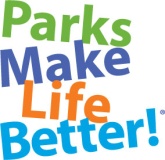 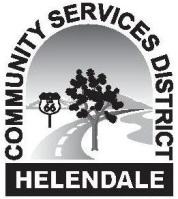 SPECIAL Park & Recreation CommitteeMEETING AGENDA							 LOCATION:   	26540 Vista Rd., Ste. CApril 11, 2017 at 3:00 P.M.                           	 		Helendale, California 92342Approve AgendaAccept Meeting Summary from the Special Park & Recreation Committee Meeting of March 14, 2017Public ParticipationProgram ReportUpcoming ActivitiesSeminarsExercise ProgramsUpdate  Regarding Construction and Electrical Costs at Helendale Community ParkDiscussion Regarding Helendale CSD Anniversary CelebrationDiscussion Regarding Restrooms at Community Park Discussion Regarding Youth Flag FootballComments/Discussion Items for Next or Future AgendasAdjournment Pursuant to Government Code Section 54954.2(a), any request for a disability-related modification or accommodation, including auxiliary aids or services, that is sought in order to participate in the above agendized public meeting should be directed to the District’s General Manager’s office at (760) 951-0006 at least 24 hours prior to said meeting.  The regular session of the Board meeting will be recorded. Recordings of the Board meetings are kept for the Clerk of the Board's convenience.  These recordings are not the official minutes of the Board meetings.